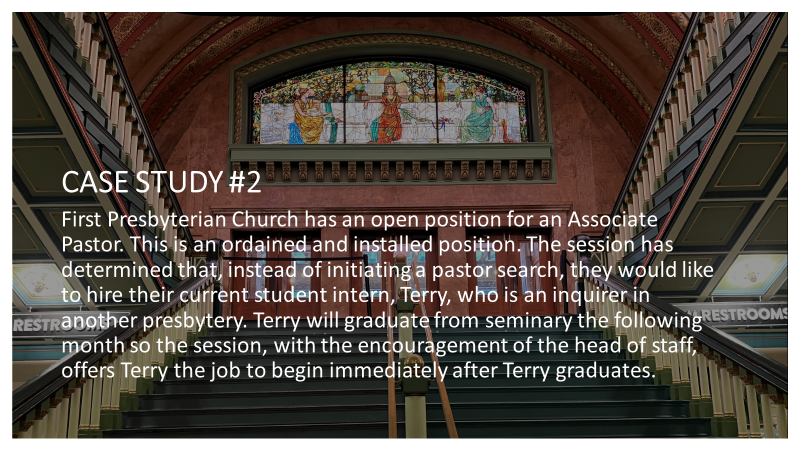 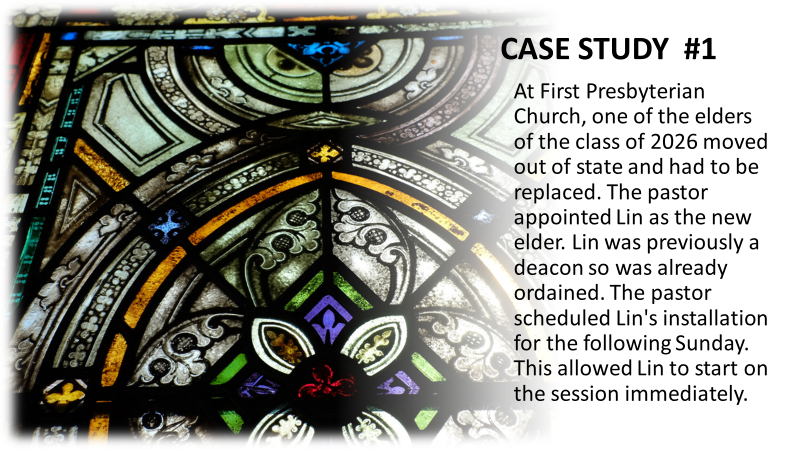 TRUE OR FALSE The Congregation can vote to request Presbytery to end the Pastoral Relationship with an Installed Pastor.The Clerk of Session has to be an active Elder on the Church Session.Two active Elders currently members of Session can serve on the Church Nominating Committee.Presbytery may appoint a pastor for  church when it is vacant.Being Moderator of the church session means the Moderator can vote at Session meetings.